Р Е Ш Е Н И Е Собрания депутатов муниципального образования«Зеленогорское  сельское поселение»О признании утратившим силу Решений Собрания депутатов муниципального образования «Зеленогорское сельское поселение» «О порядке сбора и вывоза бытовых отходов и мусора на территории  муниципального образования «Зеленогорское сельское поселение»В соответствии с Федеральным законом от 29.12.2014 № 458-ФЗ «О внесении изменений в Федеральный закон "Об отходах производства и потребления", отдельные законодательные акты Российской Федерации и признании утратившими силу отдельных законодательных актов (положений законодательных актов) Российской Федерации» Собрание депутатов муниципального образования «Зеленогорское сельское поселение» РЕШИЛО:1. Признать утратившими силу:- Решение Собрания депутатов муниципального образования «Зеленогорское сельское поселение» от 21.12.2010 № 53 «Об утверждении Положения о порядке сбора и вывоза бытовых отходов и мусора на территории муниципального образования «Зеленогорское сельское поселение»;-  Решение Собрания депутатов муниципального образования «Зеленогорское сельское поселение» от 27.05.2011  № 71 «О внесении изменений и дополнений в Решение Собрания депутатов муниципального образования «Зеленогорское сельское поселение»  «Об утверждении Положения о порядке сбора и вывоза бытовых отходов и мусора на территории муниципального образования «Зеленогорское сельское поселение» от21.12.2010 № 53.2. Настоящее решение вступает в силу с 1.01.2016 года, но не ранее одного месяца со дня его официального опубликования.Глава муниципального образования«Зеленогорское сельское поселение»,председатель Собрания депутатов                                                  Н.В.Гранатова«Зеленогорск  ял кундем» муниципальный образованийындепутатше–влакын Погынжо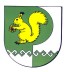 Собрание депутатов    муниципального образования  «Зеленогорское сельское поселение»№ 59  25 марта 2016 года